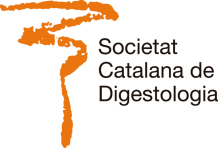 Dra. Carme Baliellas ComellasDr. Francesc Bas CutrinaDr. Carlos González MuñozaANTECEDENTS i JUSTIFICACIÓEl Llibre del Resident, contemplat al Reial Decret 183/2008 de Formació Sanitària Especialitzada, té per objectiu documentar les activitats que realitza el resident durant el seu període formatiu per tal d’esdevenir una eina de formació continuada i d’avaluació per part del tutor/a de residència, i com a aval de les competències professionals adquirides al llarg de la seva formació.Per tal d’unificar els continguts d’aquesta eina entre els diferents hospitals del territori català amb residents d’Aparell Digestiu, l’any 2010 s’elaborà des de la Societat Catalana de Digestologia un model propi de Llibre del Resident de l’especialitat, per a ser emprat pels especialistes en formació, amb possibilitat de modificació segons les particularitats pròpies de cada Unitat Docent.La incorporació de nova metodologia docent, l’aparició de noves tècniques i la voluntat de renovació del format del Llibre per part dels Vocals-Residents de la Junta Directiva, va plantejar el projecte d’actualització del model de Llibre de la SCD, culminant el procés amb el present document. Alhora en aquesta edició s’incorpora la versió catalana, a la ja existent en castellà.NIVELLS DE RESPONSABLITATEn la present edició, s’incorpora també a l’apartat d’activitat assistencial l’especificació del nivell de responsabilitat de cada competència realitzada. Aquests nivells es corresponen amb:Extret de Villalonga, R; Hospital Universitari de Bellvitge (2009). Protocolo de supervisión y nivel de responsabilidad de los facultativos residentes durante la Atención Continuada, Barcelona: Àrea de Comunicació i Audiovisuals HUB. ISBN 84-89505-94-2.Llibre del ResidentAPARELL DIGESTIUNOM I COGNOMSMaig 20_ _  -  Maig 20_ _NOM HOSPITALRevisió per part del Tutor/a, Dr/a.                                 :   _ _/_ _/20_ _ÍNDEXDADES PERSONALS	 3ROTACIONS REALITZADES	 4ACTIVITAT ASSISTENCIAL	 5Pacients atesos ingressats i a urgències	 5R1	 5R2	 5R3	 5R4	 5Pacients atesos a Consultes Externes	 6R1	 6R2	 6R3	 6R4	 6Tècniques i exploracions endoscòpiques	 7R1	 7R2	 7R3	 7R4	 7Tècniques i exploracions d’altres àmbits de l’especialitat	 8Tècniques i exploracions no exclusives de l’especialitat	 8Interconsultes hospitalàries realitzades	 8Còmput guàrdies realitzades	 9R1	 9R2	 9R3	 9R4	 9ACTIVITAT DOCENT	 10Sessions clíniques impartides	 10Sessions clíniques on ha assistit	 10Cursos, jornades i congressos	 10ACTIVITAT INVESTIGADORA	 11Comunicacions a congressos o jornades	 11Publicacions realitzades	 11Estudis clínics en els que ha participat	 11Societats o comitès científics als quals pertany	 11Premis obtinguts	 11Beques d’investigació obtingudes	 11Programa doctoral	 11ALTRES ACTIVITATS	 12ENTREVISTES AMB EL/LA TUTOR/A	 12ANNEXOS	 12DADES PERSONALSROTACIONS REALITZADESR1R2R3R4ACTIVITAT ASSISTENCIALPacients atesos ingressats i a urgènciesR1R2R3R4NOTA: Les dades de registre exposades en aquest apartat es poden incloure alternativament en forma d’excel, extraient la informació des del programari ofimàtic de l’hospital si aquest ho permet.Pacients atesos a Consultes ExternesR1R2R3R4NOTA: Les dades de registre exposades en aquest apartat es poden incloure alternativament en forma d’excel, extraient la informació des del programari ofimàtic de l’hospital si aquest ho permet.Tècniques i exploracions endoscòpiquesR1R2R3R4Tècniques i exploracions d’altres àmbits de l’especialitatS’hi inclouen habilitats tècniques de l’especialitat, no contemplades dins de l’endoscòpia digestiva: Proves funcionals, tècniques proctològiques ambulatòries, maniobres d’emergència (col·locació de sonda Sengstaken),...Tècniques i exploracions no exclusives de l’especialitatParacentesi, toracocentesi, artrocentesi, punció lumbar, maniobres de RCP,...Interconsultes hospitalàries realitzadesCòmput guàrdies realitzadesR1UNITAT ASSISTENCIAL: Guàrdia “de portes” d’Urgències, de nivell quirúrgic, d’especialitat, d’UCI, de semi-crítics, d’interna,...R2UNITAT ASSISTENCIAL: Guàrdia “de portes” d’Urgències, de nivell quirúrgic, d’especialitat, d’UCI, de semi-crítics, d’interna,...R3UNITAT ASSISTENCIAL: Guàrdia “de portes” d’Urgències, de nivell quirúrgic, d’especialitat, d’UCI, de semi-crítics, d’interna,...R4UNITAT ASSISTENCIAL: Guàrdia “de portes” d’Urgències, de nivell quirúrgic, d’especialitat, d’UCI, de semi-crítics, d’interna,...ACTIVITAT DOCENTSessions clíniques impartidesÀMBIT: Casos clínics assistencials, Mortalitat, Clínico-patològica, Bibliogràfica, Tema monogràfic, Comissió tumors, Comissió malaltia inflamatòria intestinal, Comissió trasplantament hepàtic, Endoscòpia, Radiologia, Sessió general de l’hospital,...Sessions clíniques on ha assistitÀMBIT: Casos clínics assistencials, Mortalitat, Clínico-patològica, Bibliogràfica, Tema monogràfic, Comissió tumors, Comissió malaltia inflamatòria intestinal, Comissió trasplantament hepàtic, Endoscòpia, Radiologia, Sessió general de l’hospital,...Cursos, congressos i jornadesACTIVITAT INVESTIGADORAComunicacions a congressos o jornadesTIPUS COMUNICACIÓ: Especificar si la comunicació ha estat oral o escrita (pòster o similar) al congrés.SIGNANT: Especificar la posició d’ordre d’autor (primer signant,...).PRESENTACIÓ: Especificar si personalment el resident exposa o explica la comunicació al congrés (sigui oral o pòster).Publicacions realitzadesEstudis clínics en els que ha participatSocietats o comitès científics als quals pertanyPremis obtingutsBeques d’investigació obtingudesPrograma doctoralALTRES ACTIVITATSDetallar en aquest apartat la participació en comissions de l’hospital o centre sanitari, grups de qualitat, grups de treball, participació a la Junta Clínica, participació com a vocals de societats científiques o Comissions Nacionals, etc.ENTREVISTES AMB EL/LA TUTOR/AANNEXOSIncloure en aquest apartat les fotocòpies de certificats d’assistència a cursos i jornades, comunicacions presentades, publicacions científiques,...NIVELL  INivell de major responsabilitatActivitats realitzades directament pel resident, sense necessitat de tutorització directa.El resident executa i, posteriorment, informa.NIVELL  IINivell de responsabilitat mitjanaActivitats realitzades directament pel resident, sota la supervisió directa del tutor o facultatiu especialista responsable.NIVELL  IIINivell de menor responsabilitatActivitats realitzades pel facultatiu. Són observades i/o assistides durant la seva execució pel resident, que no té responsabilitat i actua com a observador o assistent.Nom i CognomsNom i CognomsNom i Cognoms(fotografia)NOM I COGNOMSNOM I COGNOMSNOM I COGNOMS(fotografia)DADES DE FILIACIÓAdreçaLocalitat i Districte postalLocalitat i Districte postalDADES DE FILIACIÓDADES DE FILIACIÓPaísDNIDNIDADES DE FILIACIÓDADES DE FILIACIÓTelèfon mòbilTelèfon fixTelèfon fixDADES DE FILIACIÓDADES DE FILIACIÓE-mail hospitalE-mail personalE-mail personalDADES DE FILIACIÓDADES ACADÈMIQUESData obtenció titulació GrauData obtenció titulació GrauData obtenció titulació GrauDADES ACADÈMIQUESDADES ACADÈMIQUESFacultat i HospitalFacultat i HospitalFacultat i HospitalDADES ACADÈMIQUESDADES FORMATIVESConvocatòria MIRNº lloc obtingutNº lloc obtingutDADES FORMATIVESDADES FORMATIVESHospital adscritCap de ServeiCap de ServeiDADES FORMATIVESDADES FORMATIVESData d’incorporació a l’hospitalData de finalització període formacióData de finalització període formacióDADES FORMATIVESDADES FORMATIVESTutor/a de residènciaTutor/a de residènciaTutor/a de residènciaDADES FORMATIVESÀrea de RotacióPeríodeAdjunt responsableÀrea de RotacióPeríodeAdjunt responsableÀrea de RotacióPeríodeAdjunt responsableÀrea de RotacióPeríodeAdjunt responsableNºDiagnòstic principalServeiNivell de responsabilitatNºDiagnòstic principalServeiNivell de responsabilitatNºDiagnòstic principalServeiNivell de responsabilitatNºDiagnòstic principalServeiNivell de responsabilitatNºDiagnòstic principal1ª/SuccessivaNivell de responsabilitatNºDiagnòstic principal1ª/SuccessivaNivell de responsabilitatNºDiagnòstic principal1ª/SuccessivaNivell de responsabilitatNºDiagnòstic principal1ª/SuccessivaNivell de responsabilitatNºTècnicaProgramada/UrgentNivell de responsabilitatNºTècnicaProgramada/UrgentNivell de responsabilitatNºTècnicaProgramada/UrgentNivell de responsabilitatNºTècnicaProgramada/UrgentNivell de responsabilitatAny de residènciaNºTècnicaNivell de responsabilitatAny de residènciaNºTècnicaNivell de responsabilitatAny de residènciaServeiDiagnòstic principalNivell de responsabilitatUnitat assistencialNúmero guàrdiesNombre d’horesUnitat assistencialNúmero guàrdiesNombre d’horesUnitat assistencialNúmero guàrdiesNombre d’horesUnitat assistencialNúmero guàrdiesNombre d’horesAny residènciaDataTítol sessióÀmbitAny residènciaDataTítol sessióÀmbitPonentAny residènciaTítolLlocDatesHoresTítolCongrés i llocDatesTipus comunicacióSignantPresentacióTítolRevistaNúmero i anySignantTítolTipus d’estudiTipus de col·laboracióAnyNom societat/comitèData d’incorporacióLogotip societat/comitèAny de residènciaNom premiDataTítolEntitat finançadoraAny inici / fiTemàticaDepartamentData registreAny residènciaDataTemes tractats